MATEŘSKÁ ŠKOLA ŽÁDOVICE, OKRES HODONÍNpříspěvková organizace, Žádovice 89, 696 49 ŽádoviceZápis dětí k předškolnímu vzdělávánído Mateřské školy Žádovice pro školní rok 2024 - 2025proběhne v úterý 7. 5. 2024 v budově MŠ od 16:00 do 17:00 hodin.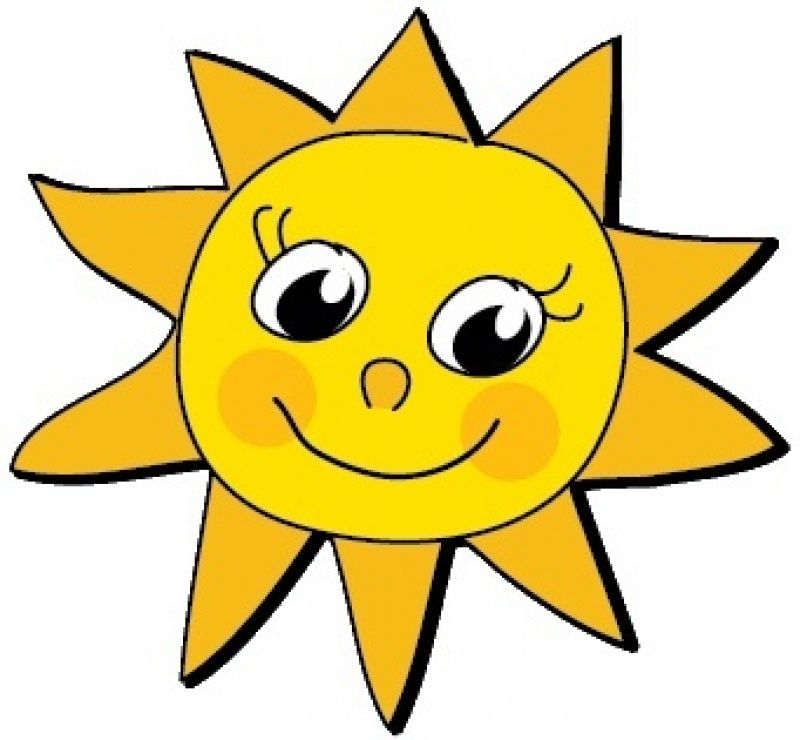 Při zápisu předloží zákonný zástupce potřebné doklady: Vyplněnou Žádost o přijetí dítěte                               Potvrzení od lékaře o očkování dítěte Rodný list dítěte                                                  Průkaz totožnosti zákonného zástupceTiskopisy (Žádost i Potvrzení od lékaře) jsou ke stažení na www.ms-zadovice.cz nebo si je můžete vyzvednout přímo v MŠ. Bližší informace na tel.: 771 272 067